Stille über den Gräbern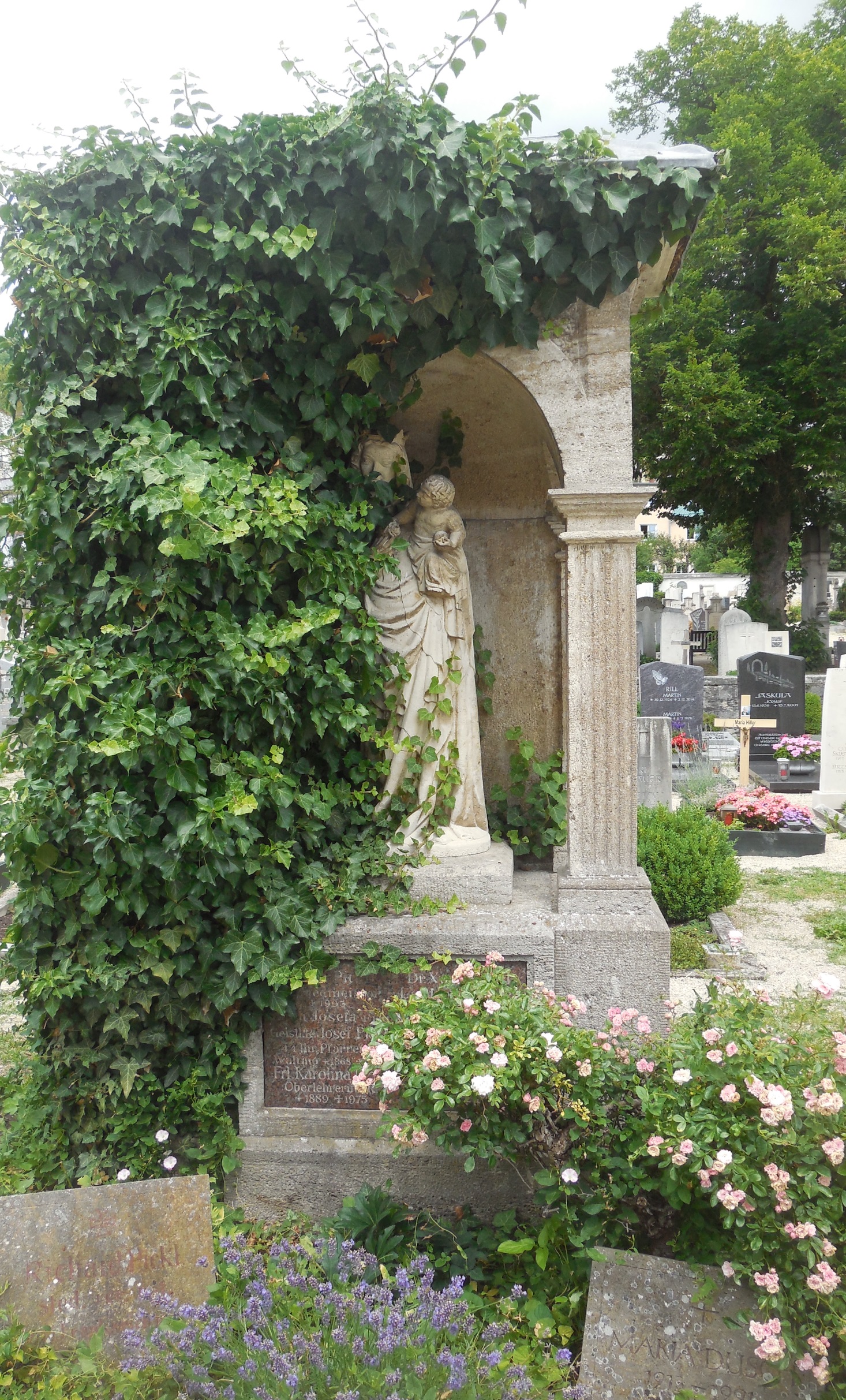 